Commune de Saulxures-sur-Moselotte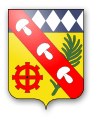 Entre le Maire de la commune de Saulxures-sur-MoselotteEtNom – Prénom……………………………………………………………………………………………………………………………………………………..………Demeurant :  ………………………………………………………………………………………………………………………Tel ...……….……………......…..Représentant (association, groupement, etc…) : ………………………………………………………………………………………………………….Il a été convenu ce qui suit :M............................DECLARE :→ Occuper la Salle Polyvalente pour..................................................................................................................................Du (date et heure) :............................................................................................................................................................Au (date et heure) :............................................................................................................................................................Moyennant un prix de : Auquel s’ajouteront les dégradations éventuelles constatées.→ Avoir pris connaissance du règlement intérieur et s’engage à le respecter scrupuleusement.En cas d’utilisation de la cuisine, coordonnées du traiteur :Nom : ............................................................................     Prénom : .................................................................................Adresse : ................................................................................................................................Tel : .....................................→ Avoir besoin d’un podium d’environ ......................m2.RECONNAIT :→ Être couvert par une assurance « Responsabilité Civile et Bris de Matériel » auprès de la compagnie :............................................................................................................................................................................................N° de police : ......................................................................................................................................................................Joindre justificatif.→ Avoir convenu avec la responsable des dates et heures de l’état des lieux et de l’inventaire du matériel avant et après la manifestation : habituellement le vendredi à 10h30.→ Avoir versé un chèque de réservation de 903 euros à titre de caution.S’ENGAGE :→ A signaler tout dégât constaté lors de la manifestation (bris de matériel ou de vaisselle, incident technique ou autre).→ A prévenir les services de police et d’incendie.TARIFS :Le tarif applicable est fixé annuellement par le Conseil Municipal.Pour les associations :Repas dansant : obligatoirement SALLE + CUISINE + BARBal sans repas (verres uniquement) : SALLE + BARBal sans repas mais avec utilisation des verres, de vaisselle, du four : SALLE + CUISINETarif « associations et habitants de la commune » :Les associations doivent avoir leur siège à Saulxures.Pour les particuliers, les demandeurs doivent impérativement résider à Saulxures (mariage : les parents ou les mariés doivent résider à Saulxures).La signature de cette convention et son envoi en Mairie vaut acceptation du règlement intérieur et occupation effective de la salle polyvalente.La réservation ne sera prise en compte qu’après réception du chèque de caution.A Saulxures-sur-Moselotte, le ................................................Le Responsable,                                                                                                                     Le Maire,Visa de la GendarmerieSALLECUISINEBARSONOTOTAL